МУНИЦИПАЛЬНОЕ БЮДЖЕТНОЕ ДОШКОЛЬНОЕ ОБРАЗОВАТЕЛЬНОЕ УЧРЕЖДЕНИЕ «ДЕТСКИЙ САД КОМБИНИРОВАННОГО ВИДА № 47»                                                                        (МБДОУ «Детский сад № 47»)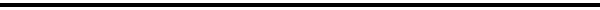 Новая редакция приложения  к  Коллективному договору    муниципального бюджетного дошкольного образовательного учреждения                                                      «Детский сад комбинированного вида № 47»Положение                                                                                                                   об условиях оплаты труда работников                              муниципального бюджетного дошкольного образовательного учреждения                                                        «Детский сад комбинированного вида № 47»                                                             вводится  в действие с 1 сентября 2016 года                        Заведующий МБДОУ «Детский сад              Комбинированного  вида № 47»                                                           _______________ Н.И. ГулевскаяМУНИЦИПАЛЬНОЕ БЮДЖЕТНОЕ ДОШКОЛЬНОЕ ОБРАЗОВАТЕЛЬНОЕ УЧРЕЖДЕНИЕ «ДЕТСКИЙ САД КОМБИНИРОВАННОГО ВИДА № 47»                                                                        (МБДОУ «Детский сад №47»)301665, Тульская область, г. Новомосковск, ул.Мира, д.12-бПОЛОЖЕНИЕоб условиях оплаты труда работников муниципального бюджетного дошкольного образовательного  учреждения                                                 «Детский сад комбинированного  вида № 47»г. Новомосковск, 2016г1. Общие положения1.1. Настоящее Положение об условиях оплаты труда работников (далее по тексту  - Положение), муниципального бюджетного  дошкольного образовательного учреждения «Детский сад комбинированного  вида № 47»  (далее по тексту – Образовательная организация),  разработано в целях определения условий и порядка оплаты труда работников Образовательной организации  и включает в себя:- размеры окладов, должностных окладов, ставок заработной платы, предусмотренные по должностям педагогических работников за норму часов педагогической  работы (далее – ставка), в том числе по профессиональным квалификационным группам (далее – ПКГ) работников;- размеры повышающих коэффициентов к окладам, должностным окладам, ставкам;- условия оплаты труда руководителя Образовательной  организации;- условия оплаты труда работников, занимающих должности служащих;- условия оплаты труда работников, осуществляющих деятельность по профессиям рабочих;- условия осуществления выплат компенсационного характера;- условия осуществления выплат стимулирующего характера;- особенности оплаты труда педагогических работников;- другие вопросы оплаты труда.1.2.	Положение распространяется на всех работников Образовательной организации.1.3.	Оплата труда работников в Образовательной организации формируется на основе обеспечения зависимости заработной платы каждого работника от его квалификации, сложности, количества, качества, а также условий труда.1.4.	Условия оплаты труда, включая размер оклада, должностного оклада,  повышающих коэффициентов к окладу, должностному окладу,  надбавку за специфику работы в Образовательной организации, выплаты компенсационного и стимулирующего характера, являются обязательными для включения в трудовой договор.1.5.	Месячная заработная плата работника, полностью отработавшего за этот период норму рабочего времени и выполнившего норму труда (трудовые обязанности), не может быть ниже минимальной заработной платы в Тульской области.1.6.	Оплата труда работников, занятых по совместительству, а также на условиях неполного рабочего времени или неполной рабочей недели, производится пропорционально отработанному времени либо на других условиях, определенных трудовым договором.1.7.	Определение размеров заработной платы по основной должности, а также по должности, занимаемой в порядке совместительства, производится раздельно по каждой из должностей.1.8.	Оплата труда работников Образовательной организации осуществляется в пределах бюджетных ассигнований, предусмотренных на оплату труда работников Образовательной организации, а также за счет средств от приносящей доход деятельности, направляемых на оплату труда работников, на текущий финансовый год.1.9.	Положение вступает в силу с 01.09.2014года.Порядок и условия оплаты труда2.1. Порядок и условия оплаты труда работников образования ( педагогических работников)2.1.1. Размеры должностных окладов устанавливаются на основе  отнесения занимаемых ими  должностей к профессиональным квалификационным группам (далее ПКГ)в соответствии с законодательством Российской Федерации, регулирующим правоотношения в сфере установления профессиональных квалификационных групп должностей работников образования:Профессиональная квалификационная группадолжностей  работников образования (педагогических работников)            Должностной оклад  работников Образовательной организации, деятельность которых связана с образовательным процессом, увеличивается на 100 рублей - размер ежемесячной денежной компенсации на обеспечение книгоиздательской продукцией и периодическими изданиями, установленный по состоянию на 31 декабря 2012 года.2.1.2. Педагогическим работникам Образовательной  организации устанавливаются следующие повышающие коэффициенты к должностным окладам:- повышающий коэффициент к должностному окладу по занимаемой должности;- повышающий коэффициент к должностному окладу за выслугу лет;- повышающий коэффициент к должностному окладу за квалификационную категорию.2.1.3. Размер выплат по повышающему коэффициенту к должностному окладу определяется путём умножения размера должностного оклада  работника на повышающий коэффициент к должностному окладу. Применение повышающих коэффициентов к должностному окладу не образует новый должностной оклад, ставку и не учитывается при начислении выплат компенсационного и стимулирующего характера, устанавливаемых в процентном отношении к должностному окладу.2.1.4. Повышающий коэффициент к должностному окладу по занимаемой должности устанавливается работникам Образовательной  Организации в зависимости от отнесения должности к квалификационному уровню ПКГ.Размеры повышающего коэффициента к должностному окладу, ставке по занимаемой должности:2.1.5. Повышающий коэффициент к окладу, должностному окладу за выслугу лет устанавливается всем работникам Образовательной организации,  за исключением руководителя, заместителей руководителя, в зависимости от стажа работы, согласно приложениям 1-3к настоящему Положению.2.1.6. Повышающий коэффициент к должностному окладу за квалификационную категорию устанавливается работникам Образовательной  организации в следующих размерах:- при наличии высшей квалификационной категории – 0,15;- при наличии первой квалификационной категории – 0,1;- при наличии второй квалификационной категории – 0,05.С   учетом   условий   труда   педагогическим  работникам Образовательной организации устанавливаются выплаты компенсационного характера, предусмотренные разделом 4 настоящего Положения.Работникам  Образовательной  организации   устанавливаютсявыплаты стимулирующего характера, предусмотренные разделом 5 настоящего Положения. 2.1.9. Особенности оплаты труда педагогических работников Образовательной организации  устанавливаются в соответствии с настоящим Положением.2.2. Порядок и условия оплаты труда работников, занимающихдолжности служащих2.2.1. Размеры должностных окладов работников, занимающих должности служащих, устанавливаются на основе отнесения занимаемых ими должностей к ПКГ в соответствии с законодательством Российской Федерации, регулирующим правоотношения в сфере установления профессиональных квалификационных групп общеотраслевых должностей руководителей, специалистов и служащих:Профессиональная квалификационная группа«Общеотраслевые должности руководителей, специалистов и служащих»2.2.2. Работникам, занимающим должности служащих, устанавливаются повышающие коэффициенты к должностным окладам:- повышающий коэффициент к должностному окладу по занимаемой должности, за исключением работников, занимающих должности служащих;- повышающий коэффициент к должностному окладу за выслугу лет.Размер выплат по повышающему коэффициенту к должностному окладу определяется путём умножения размера должностного оклада   работника на повышающий коэффициент. Применение повышающих коэффициентов к должностному окладу не образует новый должностной оклад и не учитывается при начислении выплат компенсационного и стимулирующего характера, устанавливаемых в процентном отношении к должностному окладу.Размеры и иные условия применения повышающих коэффициентов к должностным окладам   приведены в пунктах 2.2.3 -2.2.6  настоящего Положения.2.2.3. Повышающий коэффициент к должностному окладу по занимаемой должности устанавливается работникам, занимающим должности служащих, в зависимости от отнесения должности к квалификационному уровню ПКГ.Размеры повышающего коэффициента к должностному окладу по занимаемой должности ПКГ:2.2.4. Повышающий коэффициент к должностному окладу за выслугу лет устанавливается работникам, занимающим должности служащих, согласно приложениям  1–3 к настоящему Положению.2.2.5.С учетом условий труда работникам, занимающим должности служащих, устанавливаются выплаты компенсационного характера, предусмотренные разделом 4 настоящего Положения.2.2.6.Работникам, занимающим должности служащих, устанавливаютсявыплаты стимулирующего характера, предусмотренные разделом 5 настоящего Положения.2.3. Порядок и условия оплаты труда работников, осуществляющих  деятельность по профессиям рабочих2.3.1. Оклады работников Образовательной организации, осуществляющих деятельность по профессиям рабочих, устанавливаются в следующих размерах:2.3.2.Работникам Образовательной организации, осуществляющим деятельность по профессиям рабочих, устанавливаются повышающие коэффициенты к окладам:- повышающий коэффициент к окладу за выполнение важных (особо важных) и ответственных (особо ответственных) работ;- повышающий коэффициент к окладу за выслугу лет.Применение повышающих коэффициентов к окладу не образует новый оклад и не учитывается при начислении выплат компенсационного и стимулирующего характера, устанавливаемых в процентном отношении к окладу.Размеры и иные условия применения повышающих коэффициентов к окладам приведены в пунктах 2.3.3.–2.3.6. настоящего Положения.Профессиональная квалификационная группа«Общеотраслевые профессии рабочих»2.3.3. Повышающий коэффициент к окладу за выполнение важных (особо важных) и ответственных (особо ответственных) работ устанавливается работникам, осуществляющим деятельность по профессиям рабочих, привлекаемым для выполнения важных (особо важных) и ответственных (особо ответственных) работ в соответствии с приложением 5 к настоящему Положению.Повышающий коэффициент к окладу за выполнение важных (особо важных) и ответственных (особо ответственных) работ устанавливается работникам, осуществляющим деятельность по профессиям рабочих, по которым на момент введения нового положения об установлении системы оплаты труда предусмотрена оплата по 9 разряду и выше тарифной сетки, при условии сохранения уровня квалификации, сложности и ответственности выполняемых работ.Повышающий коэффициент к окладу за выполнение важных (особо важных) и ответственных (особо ответственных) работ устанавливается руководителем Организации в отношении конкретного работника в соответствии с коллективным договором, локальным нормативным актом, который должен содержать порядок и условия установления повышающего коэффициента к окладу за выполнение важных (особо важных) и ответственных (особо ответственных) работ, принятым по согласованию с представительным органом работников, выбранным в соответствии с действующим законодательством Российской Федерации. Выплаты по повышающему коэффициенту за выполнение важных (особо важных) и ответственных (особо ответственных) работ к окладу носят стимулирующий характер.Размер повышающего коэффициента за выполнение важных (особо важных) и ответственных (особо ответственных) работ – до 0,2. 2.3.4. Повышающий коэффициент к окладу за выслугу лет устанавливается работникам, осуществляющим деятельность по профессиям рабочих, согласно приложениям  1-3 к  настоящему Положению.2.3.5.С учетом условий труда работникам, осуществляющим профессиональную деятельность по профессиям рабочих, устанавливаются выплаты компенсационного характера, предусмотренные разделом 4 настоящего Положения.2.3.6.Работникам, осуществляющим профессиональную деятельность попрофессиям рабочих, устанавливаются выплаты стимулирующего характера, предусмотренные разделом  5 настоящего Положения.3.Условия оплаты труда руководителя образовательной организации                               и его заместителей Должностной оклад руководителя Образовательной организацииопределяется трудовым договором и устанавливается в кратном отношении к средней заработной плате работников, которые относятся к основному персоналу возглавляемого им Учреждения, и составляет до 5 размеров средней заработной платы указанных работников.          Размер кратности для установления должностного оклада руководителя Образовательной организации определяется администрацией муниципального образования город Новомосковск на календарный  год. В течение года возможно изменение коэффициента кратности к средней заработной плате основного персонала с учётом изменений объёмных показателей.Порядок отнесения Образовательной организации  к группе по оплате труда руководителей и объемные показатели деятельности Учреждения предусмотрены Приложением № 6 к Положению об условиях оплаты труда работников муниципального бюджетного дошкольного образовательного учреждения «Детский сад общеразвивающего вида №11» К основному персоналу должностей работников для расчёта средней заработной платы и определения размеров должностного оклада руководителя Организации относятся работники, непосредственно обеспечивающие выполнение основных функций, с целью реализации которых создана Организация. Перечень должностей работников, относимых к основному персоналу, для определения размера должностного оклада руководителя Организации определен приложением № 7 к настоящему Положению.     3.2. Размеры должностных окладов заместителей руководителя  Образовательной организации, деятельность которых связана с образовательным процессом, устанавливаются на 20 процентов ниже должностного оклада руководителя Образовательной организации. Размеры должностных окладов заместителей руководителя Образовательной организации, деятельность которых не связана с образовательным процессом,  устанавливаются на 30 процентов ниже должностного оклада руководителя Образовательной организации.            Предельный уровень соотношения средней заработной платы руководителя Образовательной организации и средней заработной платы работников Образовательной организации не может превышать восьмикратный размер3.3. С учетом условий труда заместителю заведующего  Образовательной организации  устанавливаются выплаты компенсационного	характера, предусмотренные разделом 4 настоящего Положения.         Заместителям руководителя Организации  указанные выплаты устанавливаются руководителем Образовательной организации  в соответствии с коллективным договором, настоящим Положением, принятым по согласованию с представительным органом работников. Руководителю Организации указанные выплаты устанавливаются Учредителем. 3.4. Премии руководителюОрганизации устанавливаются учредителем с учётом результатов деятельности Организации в соответствии с критериями оценки и целевыми показателями эффективности работы Организации, предусмотренными Положением об оплате труда руководителей, утверждаемым  учредителем и согласованным с территориальной организацией Профсоюза.3.5. Выплаты стимулирующего характера, предусмотренные разделом 5 настоящего Положения, заместителям руководителя могут быть установлены руководителем Учреждения в соответствии с коллективным договором, настоящим положением, принятым по согласованию с представительным органом работников. 4.  Порядок и условия установления выплат компенсационного характера4.1. В соответствии с Перечнем видов выплат компенсационного характера в муниципальных учреждениях муниципального образования город Новомосковск работникам Образовательной организации  устанавливаются следующие выплаты компенсационного характера:- выплаты за работу в условиях, отклоняющихся от нормальных (при совмещении профессий (должностей), сверхурочной работе, работе в ночное время, расширении зон обслуживания, увеличении объема выполняемых работ или исполнении обязанностей временно отсутствующего работника без освобождения от работы, определенной трудовым договором, разделении рабочего дня на части, за работу в выходные и нерабочие праздничные дни, за дополнительную работу, не входящую в должностные обязанности работника,согласно Положения о компенсационных и стимулирующих выплатах. 4.2. Доплата за совмещение профессий (должностей), расширение зон обслуживания, увеличение объема работы или исполнение обязанностей временно отсутствующего работника без освобождения от работы, определенной трудовым договором, устанавливается работнику в случаях совмещения им профессий (должностей), увеличения объема работы или исполнения обязанностей временно отсутствующего работника без освобождения от работы, определенной трудовым договором.Размер доплаты и срок, на который она устанавливается, определяется по соглашению сторон трудовым договором с учетом содержания и (или) объема дополнительной работы.Повышенная оплата за работу в ночное время по сравнению с работой в нормальных условиях производится работникам за каждый час работы в ночное время в размере не менее 35 процентов оклада, должностного оклада, ставки.Ночным считается время с 22 часов до 6 часов.4.3. Расчет части оклада, должностного оклада, ставки за час работы определяется путем деления оклада, должностного оклада, ставки работника на среднемесячное количество рабочих часов в соответствующем календарном году в зависимости от установленной продолжительности рабочей недели.4.4. Повышенная оплата за работу в выходные и нерабочие праздничные дни производится работникам, привлекавшимся к работе в выходные и нерабочие праздничные дни, в соответствии с Трудовым кодексом Российской Федерации.4.5. Повышенная оплата сверхурочной работы составляет за первые два часа работы не менее полуторного размера, за последующие часы - не менее двойного размера в соответствии с Трудовым кодексом Российской Федерации.4.6. Размеры и условия осуществления выплат компенсационного характера устанавливаются настоящим положением, принятым в соответствии с трудовым законодательством, конкретизируются в трудовых договорах работников. Конкретные размеры выплат компенсационного характера не могут быть ниже предусмотренных трудовым законодательством и иными нормативными актами, содержащими нормы трудового права. 5. Порядок и условия установления выплат стимулирующего характера5.1.В целях поощрения всех работников образовательной организации  за выполненную работу в соответствии с Перечнем видов выплат стимулирующего характера устанавливаются следующие стимулирующие выплаты:- премия по итогам работы (за месяц, квартал, полугодие, год);- премия за качество выполняемой работы;- премия за интенсивность и высокие результаты работы.Размеры всех стимулирующих выплат определяются в процентном  или суммарном отношении к должностному окладу.Выплаты стимулирующего характера, их виды, размеры и условия их осуществления устанавливаются в соответствии с   Положением о стимулирующих и компенсационных выплатах работникам МБДОУ «Детский сад общеразвивающего вида №11», коллективным договором, настоящим Положением.Решение об установлении выплат стимулирующего характера всем работникам принимает руководитель образовательной организации, с учетом решения комиссии по установлению выплат стимулирующего характера (далее - Комиссия), созданной в Образовательной организации.Установление выплат стимулирующего характера работникам Образовательной организации осуществляется в пределах бюджетных ассигнований, предусмотренных на оплату труда работников образовательной организации, а также за счет средств от приносящей доход деятельности, направляемых на оплату труда работников, на текущий финансовый год. 6. Другие вопросы оплаты труда 6.1. Работникам Образовательной организации, в т.ч. руководителю, заместителям руководителя, устанавливается надбавка за специфику работы в Образовательной организации  в процентном отношении от  должностного оклада в соответствии с приложением 8 к настоящему Положению.               Руководителю Образовательной организации надбавка за специфику работы в Образовательной организации  устанавливается постановлением администрации муниципального образования город Новомосковск.               Перечень должностей работников, которым устанавливается надбавка за специфику работы, закрепляется коллективным договором, локальным нормативным актом Образовательной организации, принятым по согласованию с представительным органом работников, выбранным в соответствии с действующим законодательством Российской Федерации.               Размер надбавки за специфику работы в Образовательной организации (структурном подразделении) определяется суммарно по всем основаниям, которые соответствуют специфике деятельности Образовательной организации.               Надбавка за специфику работы в Образовательной организации (структурном подразделении) устанавливается за фактически отработанное время при наличии классов, групп, отделений, определенных данным Приложением6.2. Всем работникам Образовательной  организации , в пределах бюджетных ассигнований, предусмотренных на оплату труда работников Образовательной организации, а также за счет средств от приносящей доход деятельности, направляемых на оплату труда работников, на текущий финансовый год, может быть оказана материальная помощь.Решение об оказании работнику Образовательной организации материальной помощи и ее конкретных размерах принимает руководитель Образовательной организации в соответствии с коллективным договором, настоящим Положением:Размер материальной помощи:- смерть близких родственников (мать, отец, дети, муж, жена) - 6000 рублей,- каждому родителю, являющемуся работником Образовательной организации при рождении ребенка – 6000 рублей.Решение об оказании руководителю Образовательной организации материальной помощи принимает администрация муниципального образования город Новомосковск посредством вынесения постановления администрации муниципального образования город Новомосковск.6.3.	Всем работникам Образовательной организации один раз в год производится единовременная выплата при предоставлении ежегодного оплачиваемого отпуска за работу  на территории с льготным социально-экономическим статусом в размере должностного оклада по основной занимаемой должности.6.4.В случаях, когда размер оплаты труда работника зависит от стажа, образования, квалификационной категории, государственных наград и (или) ведомственных знаков отличия, право на его изменение возникает в следующие сроки:- при увеличении стажа работы, педагогической работы, выслуги лет - со дня достижения соответствующего стажа, если документы находятся в учреждении, или со дня представления документа о стаже, дающем право на соответствующие выплаты;- при получении образования или восстановлении документов об образовании - со дня представления соответствующего документа;- при присвоении квалификационной категории - со дня вынесения решения аттестационной комиссией;- при присвоении почетного звания, награждения - со дня присвоения, награждения. 6.5.При наступлении у работника права на изменение размера оплаты труда в период пребывания в ежегодном или ином отпуске, в период его временной нетрудоспособности, а также в другие периоды, в течение которых за ним сохраняется средняя заработная плата, изменение размера оплаты его труда осуществляется по окончании указанных периодов.Приложение № 1к   Положению   об   условиях  оплаты  труда работников     муниципального  бюджетного дошкольного  образовательного  учреждения                                                     «Детский сад комбинированного вида № 47»Повышающий коэффициентза выслугу лет в муниципальном дошкольном образовательном учреждении «Детский сад комбинированного вида № 47», осуществляющего образовательную деятельность1. Повышающий коэффициент к  должностному окладу за выслугу лет устанавливается всем работникам МБДОУ «Детский сад комбинированного вида №47», осуществляющих образовательную деятельность (далее – Организация) (за исключением руководителя, заместителей руководителя) в зависимости от стажа работы в следующих размерах:Повышающий коэффициент к  должностному окладу за выслугу лет устанавливается к должностному окладу  как по основной, так и по должности, занимаемой на условиях внутреннего и внешнего совместительства, за фактически отработанное время.2. Документами, подтверждающими стаж работы, являются трудовая книжка, военный билет, справка военного комиссариата и иные документы соответствующих государственных органов, архивных учреждений, установленные законодательством Российской Федерации.Документы представляются лицом, стаж которого подтверждается.3. Исчисление стажа работы для установления повышающего коэффициента к должностному окладу за выслугу лет в Организации производится в порядке, предусмотренном приложением  2 к Положению об условиях оплаты труда работников муниципального бюджетного дошкольного образовательного учреждения «Детский сад комбинированного вида №47» осуществляющего образовательную деятельность.4. В стаж работы, дающий  право на установление повышающего коэффициента к   должностному окладу за выслугу работникам образования засчитывается педагогическая, руководящая и методическая работа в образовательных и других Организациях согласно приложению 3 к Положению об условиях оплаты труда работников муниципального бюджетного дошкольного образовательного учреждения «Детский сад комбинированного вида № 47»Приложение № 2к   Положению   об   условиях  оплаты  труда работников     муниципального  бюджетного дошкольного  образовательного  учреждения                                                     «Детский сад комбинированного вида № 47»Порядок исчисления стажа для установленияповышающего коэффициента к  должностному окладу,
 за выслугу лет 1. В стаж работы засчитывается:1.1. Время работы в Организации.1.2. Время службы по призыву в Вооруженных силах Российской Федерации;  время службы в Вооруженных силах СССР, время нахождения на действительной военной службе (в органах внутренних дел) лиц офицерского состава (рядового и начальствующего состава органов внутренних дел), прапорщиков, мичманов и военнослужащих сверхсрочной службы, уволенных с действительной военной службы (из органов внутренних дел) по возрасту, болезни, сокращению штатов или ограниченному состоянию здоровья, если перерыв между днем увольнения с действительной военной службы (из органов внутренних дел) и днем поступления на работу в организацию образования не превысил 1 года. Ветеранам боевых действий на территории других государств, ветеранам, исполняющим обязанности военной службы в условиях чрезвычайного положения и вооруженных конфликтов, и гражданам, общая продолжительность военной службы которых в льготном исчислении составляет 25 лет и более, – независимо от продолжительности перерыва.1.3. Время работы в организациях образования в период учебы студентам педагогических высших и средних образовательных учреждений независимо от продолжительности перерывов в работе, связанных с учебой, если за ней следовала работа в организациях образования.1.4. Работникам организаций образования при условии, если перечисленным ниже периодам непосредственно предшествовала и за ними непосредственно следовала работа, дающая право на установление повышающего коэффициента за выслугу лет:- время работы на выборных должностях в органах законодательной и исполнительной власти и профсоюзных органах;- время по уходу за ребенком до достижения им возраста трех лет.1.5. Время работы в органах исполнительной власти всех уровней, организациях (учреждениях) на идентичных должностях (профессиях), а также должностях (профессиях), связанных с направлением деятельности организации или отвечающих функционалу занимаемой в организации должности.2. Педагогическим работникам при исчислении стажа для установления   повышающего коэффициента к должностному окладу, ставке за выслугу лет учитывается стаж педагогической работы, в который  засчитывается без всяких условий и ограничений:2.1. Время нахождения на военной службе по контракту из расчета один день военной службы за один день работы, а время нахождения на военной службе по призыву – один день военной службы за два дня работы.2.2. Время работы в должности заведующего фильмотекой и методиста фильмотеки.3. Педагогическим работникам в стаж педагогической работы засчитываются следующие периоды времени при условии, если этим периодам, взятым как в отдельности, так и в совокупности, непосредственно предшествовала и за ними непосредственно следовала педагогическая деятельность:3.1. Время службы в Вооруженных силах СССР и Российской Федерации на должностях офицерского, сержантского, старшинского состава, прапорщиков и мичманов (в том числе в войсках МВД, в войсках и органах безопасности), кроме периодов, предусмотренных в подпункте 2.1. пункта 2 Порядка исчисления стажа для установления повышающего коэффициента к  окладу, должностному окладу, ставке за выслугу лет (далее – Порядок).3.2. Время работы на руководящих, инспекторских, инструкторских и других должностях специалистов в аппаратах территориальных организаций (комитетах, советах) профсоюза работников народного образования и науки Российской Федерации (просвещения, высшей школы и научных учреждений); на выборных должностях в профсоюзных органах; на инструкторских и методических должностях в педагогических обществах и правлениях Детского фонда; в должности директора (заведующего) Дома учителя (работника народного образования, профессионального образования); в комиссиях по делам несовершеннолетних и защите их прав или в отделах социально-правовой охраны несовершеннолетних, в аппарате Уполномоченного по правам ребенка, в подразделениях по предупреждению правонарушений (инспекциях по делам несовершеннолетних, детских комнатах милиции) органов внутренних дел.3.3. Время обучения (по очной форме) в аспирантуре, организациях высшего образования и профессиональных образовательных организациях, имеющих государственную аккредитацию.4. В стаж педагогической работы отдельных категорий педагогических работников помимо периодов, предусмотренных пунктами 2 и 3 настоящего Порядка, засчитывается время работы в организациях и время службы в Вооруженных силах СССР и Российской Федерации по специальности (профессии), соответствующей профилю работы в Организации или профилю преподаваемого предмета (курса, дисциплины, кружка):- преподавателям-организаторам (основ безопасности жизнедеятельности, допризывной подготовки);- учителям и преподавателям физического воспитания, руководителям физического воспитания, инструкторам по физкультуре, инструкторам-методистам (старшим инструкторам-методистам), тренерам-преподавателям (старшим тренерам-преподавателям);- учителям, преподавателям трудового (профессионального) обучения, технологии, черчения, изобразительного искусства, информатики, специальных дисциплин, в том числе специальных дисциплин общеобразовательных Организаций (классов) с углубленным изучением отдельных предметов;- мастерам производственного обучения;- педагогам дополнительного образования;- педагогическим работникам экспериментальных образовательных учреждений;- педагогам-психологам;- педагогам-библиотекарям;- методистам;- педагогическим работникам профессиональных образовательных Организаций (отделений): культуры и искусства, музыкально-педагогических, художественно-графических, музыкальных;- преподавателям Организаций дополнительного образования детей (культуры и искусства, в т.ч. музыкальных и художественных), преподавателям специальных дисциплин музыкальных и художественных общеобразовательных Организаций, преподавателям музыкальных дисциплин профессиональных образовательных Организаций, учителям музыки, музыкальным руководителям, концертмейстерам.5. Воспитателям (старшим воспитателям) дошкольных Организаций, домов ребенка в педагогический стаж включается время работы в должности медицинской сестры ясельной группы дошкольных образовательных организаций, постовой медсестры домов ребенка, а воспитателям ясельных групп – время работы на медицинских должностях.6. Время работы в должностях помощника воспитателя и младшего воспитателя засчитывается в стаж педагогической работы при условии, если в период работы на этих должностях работник имел педагогическое образование или обучался в организации высшего образования, профессиональной образовательной организации педагогического образования.7. Работникам Организаций время педагогической работы в образовательных организациях, выполняемой помимо основной работы на условиях почасовой оплаты, включается в педагогический стаж, если ее объем (в одном или нескольких образовательных Организациях) составляет не менее 180 часов в учебном году.При этом в педагогический стаж засчитываются только те месяцы, в течение которых выполнялась педагогическая работа.8. В случаях уменьшения стажа работы, исчисленного в соответствии с настоящим Порядком, по сравнению со стажем, исчисленным по ранее действовавшим инструкциям, за работниками сохраняется ранее установленный стаж работы.9. Работникам Организаций могут быть засчитаны в стаж работы иные периоды работы (службы) в учреждениях и организациях независимо от их организационно-правовой формы, опыт и знания по которым необходимы для выполнения обязанностей по замещаемой должности.10. Включение в стаж иных периодов работы производится на основании приказа руководителя в соответствии с Положением об исчислении стажа работы для установления повышающего коэффициента к окладу (ставке) за выслугу лет, утвержденным локальным нормативным актом Организации, принятым с учетом мнения представительного органа работников. Для предварительного рассмотрения вопроса распорядительным документом Организации создается соответствующая комиссия, по исчислению стажа для установления работникам повышающего коэффициента к окладу (ставке) за выслугу лет.Приложение № 3к   Положению   об   условиях  оплаты  труда работников     муниципального  бюджетного дошкольного  образовательного  учреждения                                                     «Детский сад комбинированного  вида №  47»Переченьорганизаций (учреждений) и должностей, время работы в которых засчитывается в стаж работников образования (педагогический стаж)2. Стаж педагогической работы, не подтвержденный записями в трудовой книжке, может быть установлен на основании надлежаще оформленных справок за подписью руководителя  организации, заверенных печатью, выданных на основании документов, подтверждающих стаж работы (приказы, послужные и тарификационные списки, книги учета личного состава, табельные книги, архивные описи). Справки должны содержать данные о наименовании организации, о должности и времени работы в этой должности, о дате выдачи справки, а также сведения, на основании которых выдана справка о работе. 3. В стаж педагогической работы включается время работы в качестве учителей-дефектологов, логопедов, воспитателей в организациях здравоохранения и социального обслуживания для граждан пожилого возраста и инвалидов, методистов оргметодотдела республиканской, краевой, областной больницы.4. В стаж работы засчитывается время работы на территории Российской Федерации, СССР, бывших республик СССР, стран СНГ, посольств СССР и Российской Федерации во всех странах.   Приложение № 4к   Положению   об   условиях  оплаты  труда работников     муниципального  бюджетного дошкольного  образовательного  учреждения                                                     «Детский сад комбинированного вида № 47»Особенностиоплаты труда педагогических работников1. Порядок оплаты трудаза часы педагогической (преподавательской) работы1.1. Оплата труда педагогических работников  в МБДОУ «Детский сад комбинированного вида № 47» осуществляющая образовательную деятельность (далее – Организация), устанавливается исходя из тарифицируемой педагогической нагрузки.Норма часов педагогической работы за ставку заработной платы устанавливается федеральным законодательством.Оплата труда педагогических работников в образовательной организации, осуществляющих образовательную деятельность, устанавливается исходя из тарифицируемой педагогической нагрузки.1.2.Норма часов педагогической работы за ставку заработной платы устанавливается федеральным законодательством (приказом Министерства образования и науки России от 24.12.2010 № 2075 «О продолжительности рабочего времени (норме часов педагогической работы за ставку заработной платы) педагогических работников».      Продолжительность рабочего времени (норма часов педагогической работы за ставку заработной платы) для педагогических работников Образовательной организации устанавливается исходя из сокращенной продолжительности рабочего времени не более 36 часов в неделю, которая включает воспитательную работу, предусмотренную должностными обязанностями и режимом рабочего времени, утвержденными в установленном порядке и составляет: 24 часов  в неделю – музыкальным руководителям;30 часов  в неделю – инструкторам по физической культуре;36 часов  в неделю – воспитателям;36 часов  в неделю – педагогам-психологамНорма часов работы других работников, за которую производится выплата по установленным должностным окладам, не перечисленных в  пункте 1.2. настоящего Положения, в том числе заведующего Образовательной организации  составляет  40-часов в неделю.1.3. Тарификационный список педагогических работников формируется исходя из количества часов по федеральному государственному образовательному стандарту, учебному плану и программам, обеспеченности кадрами и других конкретных условий. 1.4. Оплата за часы педагогической работы  в месяц определяется путём умножения размера должностного оклада, ставки с учётом повышающих коэффициентов (повышающего коэффициента по занимаемой должности, повышающего коэффициента за выслугу лет, повышающего коэффициента за квалификационную категорию, повышающего коэффициента по Организации), надбавок за специфику работы в Организации (структурном подразделении), определённых приложением  8 к Положению об условиях оплаты труда муниципального бюджетного дошкольного образовательного учреждения «Детскийсад общеразвивающего вида №11» осуществляющих образовательную деятельность, на объём установленной работнику учебной (педагогической) нагрузки в неделю и деления полученного произведения на установленную за ставку заработной платы норму часов преподавательской работы в неделю.В таком же порядке исчисляется оплата:- педагогических работников за работу в другой Организации (одной или нескольких), осуществляемую на условиях совместительства;1.5. Установленная педагогам Организации при тарификации оплата за часы педагогической работы выплачивается ежемесячно независимо от числа недель и рабочих дней в разные месяцы года.1.6. Тарификация педагогов производится один раз в год. При невыполнении по не зависящим от учителя причинам объёма учебной нагрузки, установленной при тарификации, уменьшение оплаты за часы педагогической работы не производится.2. Порядок и условия почасовой оплаты труда2.1. Почасовая оплата  педагогических работников образовательных Организаций применяется при оплате:- за часы, выполненные в порядке замещения отсутствующих по болезни или другим причинам учителей, преподавателей и других педагогических работников, продолжавшегося не свыше двух месяцев.  Если замещение продолжалось свыше двух месяцев, оплата труда педагогических работников производится по тарификации со дня начала замещения за все часы фактической нагрузки в порядке, предусмотренном пунктом 1.4. настоящего приложения;- при оплате за часы преподавательской работы в объёме 300 часов в год в той же или другой Организации (в одной или нескольких) сверх учебной нагрузки, выполняемой на основе тарификации.2.2. Размер почасовой оплаты указанной педагогической работы определяется путём деления должностного оклада, ставки педагогического работника с учётом повышающих коэффициентов (повышающего коэффициента по занимаемой должности, повышающего коэффициента за выслугу лет, повышающего коэффициента за квалификационную категорию, повышающего коэффициента по Организации), надбавок за специфику работы в Организации (структурном подразделении), определённых приложением  8 к Положению об условиях оплаты труда работников муниципального бюджетного дошкольного образовательного учреждения «Детский сад общеразвивающеговида №11» осуществляющего образовательную деятельность, на среднемесячное количество рабочих часов, установленное по занимаемой должности.Среднемесячное количество рабочих часов определяется путём умножения нормы часов педагогической работы в неделю, установленной за должностной оклад, ставку заработной платы педагогического работника, на количество рабочих дней в году по пятидневной рабочей неделе и деления полученного результата на 5 (количество рабочих дней в неделе), а затем на 12 (количество месяцев в году).Приложение № 5к   Положению   об   условиях  оплаты  труда работников     муниципального  бюджетного дошкольного  образовательного  учреждения                                                     «Детский сад комбинированного вида № 47»Переченьдолжностей рабочих, имеющих право на повышающий коэффициент к окладу за выполнение важных (особо важных) и ответственных (особо ответственных) работ1. Повар, выполняющий обязанности заведующего производством (шеф-повара), при отсутствии в штате Организации такой должности.2. Другие рабочие, выполняющие качественно и в полном объёме работы по трём и более профессиям (специальностям), если по одной из них они имеют разряд не ниже 6.Приложение № 6к   Положению   об   условиях  оплаты  труда работников     муниципального  бюджетного дошкольного  образовательного  учреждения                                                     «Детский сад комбинированного вида № 47»Порядокотнесения МБДОУ «Детский сад комбинированного  вида № 47» к группам по оплате труда руководителей и объёмные показатели деятельности МБДОУ «Детский сад комбинированного вида № 47», осуществляющего образовательную деятельность1. Отнесение  МБДОУ «Детский сад комбинированного вида № 47» осуществляющего образовательную деятельность (далее – Организаций), к группам по оплате труда руководителей производится один раз в год отраслевым функциональным органом администрации муниципального образования город Новомосковск, в ведомстве которого находятся Организации, в установленном порядке на основании соответствующих документов, подтверждающих наличие указанных объёмов работы Организаций.Группа по оплате труда руководителей для вновь открываемых Организаций устанавливается исходя из плановых (проектных) показателей, но не более чем на 2 года.2. При установлении группы по оплате труда руководителей Организаций контингент обучающихся определяется:2.1. По муниципальным дошкольным образовательным организациям – по количеству групп на начало учебного года.Для определения суммы баллов за количество групп в муниципальных дошкольных образовательных организациях принимается во внимание фактическое количество групп, сформированных по состоянию на 1 сентября.Объёмный показатель пункта 1 таблицы  1 при установлении суммы баллов в муниципальных дошкольных образовательных организациях применяется только в отношении количества детей, обучающихся на основе кратковременного пребывания (кроме обучающихся основного списочного состава).2.2. По муниципальным общеобразовательным организациям - по списочному составу на начало учебного года (01 сентября).2.3. По муниципальным организациям дополнительного образования, в т.ч. спортивной направленности, – по списочному составу постоянно обучающихся на 1 января. При этом в списочном составе обучающиеся в муниципальных образовательных организациях дополнительного образования, занимающиеся в нескольких кружках, секциях, группах, учитываются 1 раз.2.4. Участники экскурсионно-туристских мероприятий, спортивных и других массовых мероприятий учитываются в среднегодовом исчислении: путём умножения общего количества участников с различными сроками проведения мероприятий на количество таких мероприятий и деления суммы произведений на 365.2.5. В оздоровительных лагерях всех видов и наименований – по количеству принятых на отдых и оздоровление в смену (заезд).3. За всеми типами Организаций, находящихся на капитальном ремонте или деятельность которых временно приостановлена, сохраняется группа по оплате труда руководителей, определенная до начала ремонта или приостановки деятельности, но не более чем на один год.4. К объёмным показателям деятельности Организаций относятся показатели, характеризующие масштаб руководства Организацией: численность работников Организации, количество обучающихся, наличие структурных подразделений и другие показатели, характеризующие масштаб руководства Организацией. 5. Объём деятельности каждой Организации при определении группы по оплате труда руководителей оценивается в баллах по следующим показателям таблицы 1:Таблица  16. Организации относятся к I, II, III или IV группам по оплате труда руководителей по сумме баллов, определённых на основе указанных выше показателей деятельности, в соответствии с таблицей 2:	     Таблица  2	7.  Размер кратности для установления должностного оклада руководителя определяется  по отнесению Организации к группе по оплате труда руководителей на основании объёмных показателей деятельности Организации в соответствии с таблицей 3:Таблица  3Приложение № 7к   Положению   об   условиях  оплаты  труда работников     муниципального  бюджетного дошкольного  образовательного  учреждения                                                     «Детский сад комбинированного  вида №  47»ПЕРЕЧЕНЬдолжностей работников, относящихся к основному персоналуВоспитательинструктор по физической культуремузыкальный руководительпедагог-психологпомощник воспитателяучитель-логопедПриложение № 8к   Положению   об   условиях  оплаты  труда работников     муниципального  бюджетного дошкольного  образовательного  учреждения                                                     «Детский сад комбинированного вида №  47»РАЗМЕРЫ НАДБАВОКза специфику работы в МБДОУ «Детский сад комбинированного вида № 47»1. Примечание1. – размер надбавки за специфику работы в Организации (структурном подразделении), руководителю, заместителю руководителя, деятельность которого связана с образовательным процессом, устанавливается независимо от количества классов, групп, отделений.      Утверждено:
 Приказом по МБДОУ «Детский   сад комбинированного вида № 47»      от 29.08.2016 г. №  48/2Квалификационные уровниДолжности работниковРазмер должностных окладов, ставок заработной платы,  рублей1 квалификационный уровеньинструктор по физической культуре, музыкальный руководитель 8 930,003 квалификационный уровеньвоспитатель, педагог-психолог 8 930,00ПКГ «Педагогические работники»ПКГ «Педагогические работники»3 квалификационный уровень            Воспитатель;Педагог-психолог0,08Квалификационные уровниПрофессиональные квалификационные группыРазмер должностных окладов, рублейПрофессиональная квалификационная группа«Общеотраслевые должности служащих первого уровня»Профессиональная квалификационная группа«Общеотраслевые должности служащих первого уровня»Профессиональная квалификационная группа«Общеотраслевые должности служащих первого уровня»1 квалификационный уровень   делопроизводитель, калькулятор4948,00 Профессиональная квалификационная группа«Общеотраслевые должности служащих второго уровня»Профессиональная квалификационная группа«Общеотраслевые должности служащих второго уровня»Профессиональная квалификационная группа«Общеотраслевые должности служащих второго уровня»1 квалификационный уровень     секретарь руководителя5775,00 3квалификационный уровень    Шеф - повар5775,00Профессиональная квалификационная группа«Общеотраслевые должности служащих третьего уровня»Профессиональная квалификационная группа«Общеотраслевые должности служащих третьего уровня»Профессиональная квалификационная группа«Общеотраслевые должности служащих третьего уровня»Профессиональная квалификационная группа«Общеотраслевые должности служащих третьего уровня»1 квалификационный уровень    специалист по кадрам8247,00 8247,00 ПКГ «Общеотраслевые должности служащих первого уровня»ПКГ «Общеотраслевые должности служащих первого уровня»2 квалификационный уровень делопроизводитель, калькулятор     0,05ПКГ «Общеотраслевые должности служащих второго уровня»ПКГ «Общеотраслевые должности служащих второго уровня»1 квалификационный уровеньСекретарь руководителя3 квалификационный уровень    Заведующий производством  (шеф-повар)  0,050,08ПКГ «Общеотраслевые должности служащих третьего уровня»ПКГ «Общеотраслевые должности служащих третьего уровня»2 квалификационный уровень    специалист по кадрам  0,05Разряд в соответствии с единым тарифно-квалификационным справочникомРазмер оклада, руб.1 разряд37952 разряд39473 разряд41374 разряд43345 разряд48126 разряд53407 разряд5867Квалификационные уровниПрофессиональные квалификационные группыРазмер должностных окладов, рублейПрофессиональная квалификационная группа«Общеотраслевые профессии рабочих первого уровня»Профессиональная квалификационная группа«Общеотраслевые профессии рабочих первого уровня»Профессиональная квалификационная группа«Общеотраслевые профессии рабочих первого уровня»1 квалификационный уровень   дворник, грузчик, уборщик служебных  помещений   кастелянша,  кладовщик, сторож,  машинист  по  стирке белья,  подсобный  рабочий, швея 3795,00 3947,00Профессиональная квалификационная группа«Общеотраслевые профессии рабочих второго уровня»Профессиональная квалификационная группа«Общеотраслевые профессии рабочих второго уровня»Профессиональная квалификационная группа«Общеотраслевые профессии рабочих второго уровня»1 квалификационный уровень     1 квалификационный уровень Повар,  рабочий  по  комплексному обслуживанию здания,4334,004334,00Стаж работыПовышающий коэффициент за выслугу летСтаж работы от 0 до 2 лет0,02Стаж работы от 2 до 5 лет0,05Стаж работы от 5 до 10 лет0,10Стаж работы от 10 до 20 лет0,15Стаж работы более 20 лет0,20Наименование организаций Наименование должностей1.1.Образовательные организации (в том числе военные профессиональные организации, военные образовательные организации высшего образования; образовательные организации дополнительного профессионального образования (повышения квалификации специалистов); организации здравоохранения и социального обеспечения: дома ребенка, детские санатории, клиники, поликлиники, больницы, а также отделения, палаты для детей в организациях для взрослых1.1.Учителя, преподаватели, учителя-дефектологи, учителя-логопеды, логопеды, преподаватели-организаторы (основ безопасности жизнедеятельности, допризывной подготовки), руководители физического воспитания, старшие мастера, мастера производственного обучения (в том числе обучения вождению транспортных средств, работе на сельскохозяйственных машинах, работе на пишущих машинах и другой организационной технике), старшие инструкторы-методисты, инструкторы-методисты (в том числе по физической культуре и спорту, по туризму), концертмейстеры, музыкальные руководители, старшие воспитатели, воспитатели, классные воспитатели, социальныепедагоги, педагоги-психологи, педагоги-организаторы, педагоги дополнительного образования, старшие тренеры-преподаватели, тренеры-преподаватели, старшие вожатые (пионервожатые), инструкторы по физкультуре, инструкторы по труду, директора (начальники, заведующие), заместители директоров (начальников, заведующих) по учебной, учебно-воспитательной, учебно-производственной, воспитательной, культурно-воспитательной работе, по производственному обучению (работе), по иностранному языку, по учебно-летной подготовке, по общеобразовательной подготовке, по режиму, заведующие учебной частью, заведующие (начальники) практикой, учебно-консультационными пунктами, логопедическими пунктами, интернатами, отделениями, отделами, лабораториями, кабинетами, секциями, филиалами, курсов и      другими структурными подразделениями, деятельность которых связана с образовательным (воспитательным) процессом, методическим обеспечением; старшие дежурные по режиму, дежурные по режиму, аккомпаниаторы, культорганизаторы, экскурсоводы;   профессорско-преподавательский состав (работа, служба), тьютор, педагог-библиотекарь1.2.Методические (учебно-методические) организации всех наименований (независимо от ведомственной подчиненности)1.2.Руководители, их заместители, заведующие секторами, кабинетами, лабораториями, отделами; научные сотрудники, деятельность которых связана с методическим обеспечением; старшие методисты, методисты1.3.Органы управления образованием и органы (структурные подразделения), осуществляющие руководство образовательными организациями, органы               исполнительной власти, органы        местного самоуправления Отделы (бюро) технического        обучения, отделы кадров организаций, подразделений министерств (ведомств), занимающиеся вопросами подготовки и  повышения квалификации кадров на производстве 1.3.Работники, занимающие руководящие, инспекторские, методические должности, инструкторские, а также другие должности, связанные с направлением деятельности Организации или отвечающие         функционалу занимаемой в           Организации должности (профессии) Штатные преподаватели, мастера производственного обучения рабочих на производстве, работники, занимающие руководящие, инспекторские, инженерные, методические должности, деятельность которых связана с вопросами подготовки и повышения квалификации кадров1.4. Образовательные организации      РОСТО (ДОСААФ) и гражданской авиации1.4.Руководящий, командно-летный,  командно-инструкторский, инженерно-инструкторский, инструкторский и преподавательский состав, мастера производственного обучения, инженеры-инструкторы-методисты, инженеры-летчики-методисты 1.5.Общежития организаций,            предприятий, жилищно-эксплуатационные учреждения, молодежные жилищные комплексы, детские кинотеатры, театры юного зрителя, кукольные театры,           культурно-просветительские учреждения и подразделения предприятий и        организаций по работе с детьми и     подростками 1.5. Воспитатели, педагоги-организаторы, педагоги-психологи (психологи), преподаватели, педагоги дополнительного образования (руководители кружков) для детей и подростков, инструкторы и инструкторы-методисты, тренеры-преподаватели и другие специалисты по работе с детьми и подростками, заведующие детскими отделами, секторами1.6. Исправительные колонии,          воспитательные колонии, следственные изоляторы и тюрьмы, лечебно-исправительные организации 1.6.Работа (служба) при наличии    педагогического образования на     должностях: заместитель начальника по воспитательной работе, начальник отряда, старший инспектор, инспектор по общеобразовательной работе (обучению), старший инспектор-методист и инспектор-методист, старший инженер и инженер по производственно-техническому обучению, старший мастер и мастер производственного обучения, старший инспектор и инспектор по охране и режиму, заведующий учебно-техническим кабинетом, психолог№ п/пОбъёмные показателиУсловия расчётаКоличество баллов1.Количество обучающихся в Организации (за исключением обучающихся с ограниченными возможностями здоровья)За каждого обу-чающегося0,32.Количество работников в ОрганизацииЗа каждого работника, дополнительно за каждого работника, имеющего: первую квалификационную категорию,высшую квалификационную категорию 1,00,51,03.Количество обучающихся из числа детей-сирот, детей, оставшихся без попечения родителей и лиц из их числаЗа каждого обу-чающегося0,54.Количество обучающихся с ограниченными возможностями здоровьяЗа каждого обу-чающегося0,55.Наличие статуса базовой, ресурсной Организации, стажировочной площадки, пилотной ОрганизацииЗа каждый вид10,06.Наличие статуса региональной инновационной площадки15,07.Наличие собственного оборудованного здравпункта, медицинского кабинета, кабинетов, оборудованных специальным коррекционно-развивающим оборудованием, оздоровительно-восстановительного центра, столовой За каждый вид 15,08.Наличие автотранспортных средств, сельхозмашин, строительной и другой самоходной техники на балансе организации, учебных кораблей, катеров, самолётов и другой учебной техникиЗа каждую единицу 3,0, но не более 20,0 за все автотранспортные средства9.Организация подвоза обучающихся к месту учёбы и обратноЗа каждый населенный пункт20,010.Наличие загородных объектов (лагерей, баз отдыха, дач) За каждую единицу, находящуюся на балансе организаций; в других случаях30,015,011.Наличие учебно-опытных участков (площадью не менее , а при орошаемом земледелии - ), парникового хозяйства, подсобного сельского хозяйства, учебного хозяйства, теплиц За каждый вид 50,012.Наличие собственных котельной, очистных и других сооружений, нежилых зданийЗа каждый вид 20,013.Круглосуточное пребывание обучающихся (за исключением обучающихся из числа детей-сирот, детей, оставшихся без попечения родителей и лиц из их числа)За каждого обу-чающегося1,014.Наличие в Организации филиалов,  учебно-консультационных пунктов, интерната, общежития и других структурных подразделений За каждый вид20,015.Наличие оборудованных и используемых в образовательном процессе компьютерных классовЗа каждый класс 10,016.Наличие оборудованных и            используемых в образовательном процессе объектов инфраструктуры Организации:спортивной площадки, стадиона, бассейна, других спортивных сооружений (в зависимости от их состояния и степени их использования)За каждый вид15,017.Наличие классов (групп), перешедших на федеральные государственные образова-тельные стандарты нового поколения За каждый класс5,018.Наличие групп дошкольного образования в Организациях За каждую группу10,019.Наличие обучающихся в Организации (за исключением организаций дополнительного образования), получающих бесплатные дополнительные образовательные услуги (в кружках, секциях и других формах организации дополнительных образовательных услуг)Количество обучающихся0,520.Наличие обучающихся, получающих бесплатные дополнительные образовательные услуги вне данной Организации  (в кружках, секциях и других формах организации дополнительных образовательных услуг)Количество обучающихся0,121.Наличие оборудованных и используемых помещений для разных видов активной деятельности обучающихся (изостудия, театральная студия, комната сказок, зимний сад) За каждый вид 15,022.Наличие классов (групп), в которых реализуется инклюзивное обучениеЗа каждый класс5,023.Наличие классов в общеобразовательной организации с углубленным изучением отдельных предметов, классов профильного обучения За каждый класс5,024.Наличие групп продленного дня в общеобразовательной организацииЗа  каждую группу5,025.Наличие обучающихся, получающих образование с применением электронного обучения, дистанционных образовательных технологий За каждого обу-чающегося0,526.Наличие обучающихся по индивидуальному учебному плану, в том числе реализующих ускоренное обучение                   За каждого обу-чающегося0,527.Проведение спортивных соревнований Организацией дополнительного образования:-регионального и муници-пального уровня;- межрегионального уровня;- всероссийского уровня;- международного уровня За каждое меро-приятиеЗа каждое меро-приятиеЗа каждое меро-приятиеЗа каждое меро-приятие2,03,04,05,028.Наличие в Организации дополнительного образования:- спортивно-оздоровительных групп и групп начальной подготовки;- учебно-тренировочных групп;- групп спортивного совершенствования (уровень подготовленности спортсмена – кандидат в мастера спорта России;- групп высшего спортивного мастерства (уровень подготовленности спортсмена – мастер спорта России и выше)За каждого обу-чающегосяЗа каждого обу-чающегосяЗа каждого обу-чающегосяЗа каждого обу-чающегося0,52,54,55,529.Наличие в Организации дополнительного образования творческих коллективов (оркестры, хоры, ансамбли)За каждый коллек-тив10,030.Наличие в Организациях дополнительного образования оборудованных и используемых в образовательном процессе специальных кабинетов, классов: скульптурный, хореографии; студии звукозаписи; мастерских (по декоративно-прикладному искусству, по ремонту и оформлению художественных работ); хранилища музыкальных инструментов, слепков, натюрмортного и методического (библиотечного) фондовЗа каждый вид10,0№ п/пТип и специфика деятельности (специальные наименования) образовательных организаций Группа, к которой образовательная организация относится по оплате труда руководителей по сумме балловГруппа, к которой образовательная организация относится по оплате труда руководителей по сумме балловГруппа, к которой образовательная организация относится по оплате труда руководителей по сумме балловГруппа, к которой образовательная организация относится по оплате труда руководителей по сумме баллов№ п/пТип и специфика деятельности (специальные наименования) образовательных организаций I гр.II гр.III гр.IV гр.1234561.Дошкольные образова-тельные организации; общеобразовательные ор-ганизации; организации дополнительногообразо-ваниясвыше 500до 500до 350до 2002.Общеобразовательные организации, реализующие образовательные программы, обеспечивающие изучение отдельных предметных областей (профильное обучение); Организации с наличием групп дошкольного образования свыше 450до 450до300-3.Организации, реализующие адаптированные образовательные программы; Общеобразовательные организации, реализующие образовательные программы, обеспечивающие углубленное изучение отдельных предметовсвыше 400до 400до 300-Размер кратностиТип организацииГруппа, к которой образовательная организация относится по оплате труда руководителейГруппа, к которой образовательная организация относится по оплате труда руководителейГруппа, к которой образовательная организация относится по оплате труда руководителейГруппа, к которой образовательная организация относится по оплате труда руководителейРазмер кратностиI гр.II гр.III гр.IV гр.Размер кратностиДошкольные образовательные организации2,71-5,0 2,41-2,7 1,51-2,4 1,0-1,5 № п/пНаименование организацийКатегория работниковРазмеры надбавок, %                               Дошкольная образовательная организация                               Дошкольная образовательная организация                               Дошкольная образовательная организация                               Дошкольная образовательная организация1.Дошкольные образовательные организации с группами, в которых реализуются адаптированные образовательные программы Руководитель организации1, заместитель руководителя, деятельность которого связана с образовательным процесс-сом1, работники образования – по перечню, утверждённому руководителем Организации102Дошкольные образовательные организации с группами, в которых  реализуется инклюзивное обучениеРуководитель органи-зации1, заместитель руководителя, деятельность которого связана с образовательным процессом1, работники образования – по перечню, утверждённому руководителем Организации153Дошкольные образовательные организации, реализующие дополнительные общеобразовательные программы двух и более направленностейРуководитель организации1, заместитель руководителя, деятельность которого связана с образовательным процессом1, работники образования, – по перечню, утверждённому руководителем Организации10